		Agreement		Concerning the Adoption of Harmonized Technical United Nations Regulations for Wheeled Vehicles, Equipment and Parts which can be Fitted and/or be Used on Wheeled Vehicles and the Conditions for Reciprocal Recognition of Approvals Granted on the Basis of these United Nations Regulations*(Revision 3, including the amendments which entered into force on 14 September 2017)_________		Addendum 43 – UN Regulation No. 44		Revision 3 - Amendment 8Supplement 15 to the 04 series of amendments – Date of entry into force: 28 May 2019		Uniform provisions concerning the approval of restraining devices for child occupants of power-driven vehicles ("Child Restraint Systems")This document is meant purely as documentation tool. The authentic and legal binding text is: ECE/TRANS/WP.29/2018/131._________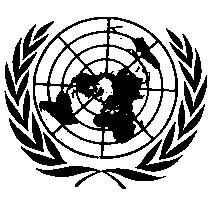 UNITED NATIONSParagraph 4.4., amend to read:"4.4.	On the visible inner surface (including the inside surface of a side wing beside the child's head) in the approximate area where the child's head rests within the child restraint system, rearward facing restraints shall have the shown label permanently attached.	The overall dimensions of the label shall be at least 120 x 60 mm or the equivalent area.	The label may be adapted in such a way that the layout differs from the example shown here; however, the content shall meet the precise prescriptions. Furthermore, no other type of information shall be included on the label unless it is placed outside a clearly marked rectangle with at least the overall dimensions as required above. In derogation to the aforementioned, a part number, bar code or similar identification mark not exceeding 8 mm x 35 mm or the equivalent area may be placed on the label.	It shall also be ensured that no deviations in the shape and orientation of the provided pictograms are permitted, notably that any customised appearance of the prescribed pictogram images shall be prohibited, with the exception of the hand with pointing index finger and the open face booklet with letter 'i' on its right page provided that they are clearly recognisable as such.Small irregularities concerning line thickness, label imprinting and other relevant production tolerances shall be accepted.	The label shall … any configuration.Figure AWarning label…Figure BPictogram according to ISO 2575:2004 - Z.01 that shall be used and that shall have an outer diameter of at least 38 mm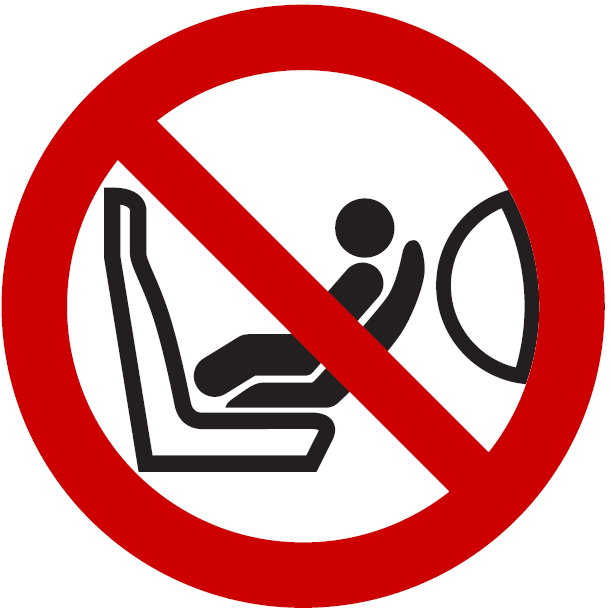 Figure C Pictogram depicting airbag deployment danger that shall be used and that shall measure 40 mm in width and 28 mm in height or proportionally larger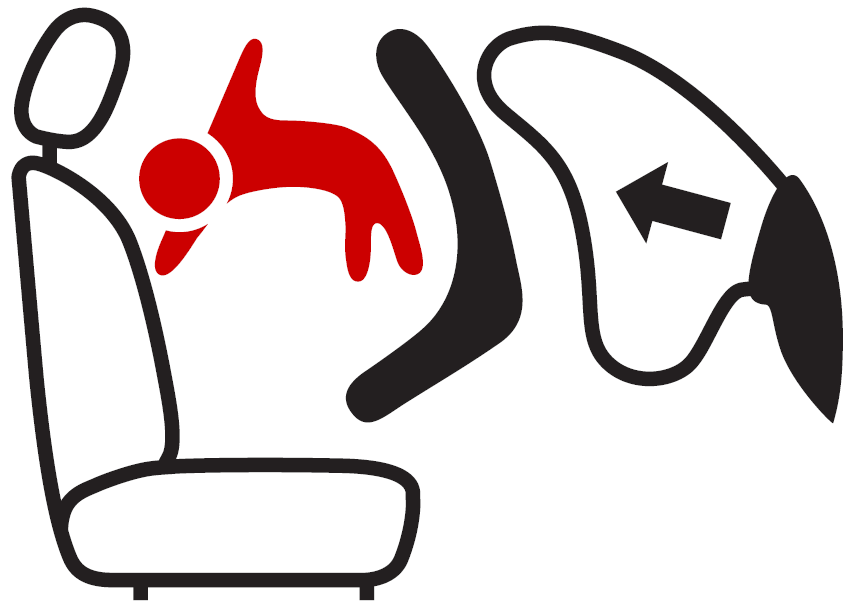 "E/ECE/324/Rev.1/Add.43/Rev.3/Amend.8−E/ECE/TRANS/505/Rev.1/Add.43/Rev.3/Amend.8E/ECE/324/Rev.1/Add.43/Rev.3/Amend.8−E/ECE/TRANS/505/Rev.1/Add.43/Rev.3/Amend.824 June 2019